ANEXO I – Formulário de InscriçãoDeclaro conhecer todas as informações do presente edital de pré-incubação de projeto de empresas do Programa de Empreendedorismo e Inovação - PROEM e concordar com o respectivo teor. Afirmo, outrossim, que são verdadeiras todas as informações aqui prestadas e as constantes dos documentos anexos.________________, _____ de __________________ de _______.Ministério da EducaçãoUniversidade Tecnológica Federal do ParanáCampus Cornélio ProcópioDiretoria de Relações Empresariais e ComunitáriasPrograma de Empreendedorismo e Inovação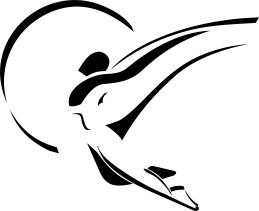 Título do projetoOrientador tecnológico (se houver)Nome dos componentes da equipe e função no projeto1.1.1.1.Nome dos componentes da equipe e função no projeto2.2.2.2.Nome dos componentes da equipe e função no projeto3.3.3.3.Nome dos componentes da equipe e função no projeto4.4.4.4.Nome dos componentes da equipe e função no projeto5.5.5.5.Nome dos componentes da equipe e função no projeto6.6.6.6.Nome dos componentes da equipe e função no projeto7.7.7.7.Nome dos componentes da equipe e função no projeto8.8.8.8.a. Dedicação em horas semanais ao projetob. Já concluiu estágio curricular?c. Trabalha atualmente?Abbca. Dedicação em horas semanais ao projetob. Já concluiu estágio curricular?c. Trabalha atualmente?1.1.1.1.a. Dedicação em horas semanais ao projetob. Já concluiu estágio curricular?c. Trabalha atualmente?2.2.2.2.a. Dedicação em horas semanais ao projetob. Já concluiu estágio curricular?c. Trabalha atualmente?3.3.3.3.a. Dedicação em horas semanais ao projetob. Já concluiu estágio curricular?c. Trabalha atualmente?4.4.4.4.a. Dedicação em horas semanais ao projetob. Já concluiu estágio curricular?c. Trabalha atualmente?5.5.5.5.a. Dedicação em horas semanais ao projetob. Já concluiu estágio curricular?c. Trabalha atualmente?6.6.6.6.a. Dedicação em horas semanais ao projetob. Já concluiu estágio curricular?c. Trabalha atualmente?7.7.7.7.a. Dedicação em horas semanais ao projetob. Já concluiu estágio curricular?c. Trabalha atualmente?8.8.8.8.Local e data de nascimento1.1.1.1.Local e data de nascimento2.2.2.2.Local e data de nascimento3.3.3.3.Local e data de nascimento4.4.4.4.Local e data de nascimento5.5.5.5.Local e data de nascimento6.6.6.6.Local e data de nascimento7.7.7.7.Local e data de nascimento8.8.8.8.Nome dos pais1.1.1.1.Nome dos pais2.2.2.2.Nome dos pais3.3.3.3.Nome dos pais4.4.4.4.Nome dos pais5.5.5.5.Nome dos pais6.6.6.6.Nome dos pais7.7.7.7.Nome dos pais8.8.8.8.Cidade / Estado1.1.1.1.Cidade / Estado2.2.2.2.Cidade / Estado3.3.3.3.Cidade / Estado4.4.4.4.Cidade / Estado5.5.5.5.Cidade / Estado6.6.6.6.Cidade / Estado7.7.7.7.Cidade / Estado8.8.8.8.Telefones: Residencial, Comercial e Celular1.1.1.1.Telefones: Residencial, Comercial e Celular2.2.2.2.Telefones: Residencial, Comercial e Celular3.3.3.3.Telefones: Residencial, Comercial e Celular4.4.4.4.Telefones: Residencial, Comercial e Celular5.5.5.5.Telefones: Residencial, Comercial e Celular6.6.6.6.Telefones: Residencial, Comercial e Celular7.7.7.7.Telefones: Residencial, Comercial e Celular8.8.8.8.Curso / Instituição / Ano de conclusão 1.1.1.1.Curso / Instituição / Ano de conclusão 2.2.2.2.Curso / Instituição / Ano de conclusão 3.3.3.3.Curso / Instituição / Ano de conclusão 4.4.4.4.Curso / Instituição / Ano de conclusão 5.5.5.5.Curso / Instituição / Ano de conclusão 6.6.6.6.Curso / Instituição / Ano de conclusão 7.7.7.7.Curso / Instituição / Ano de conclusão 8.8.8.8.Responda de forma objetiva:Qual a ideia central do projetoA sua ideia é sustentável (socialmente, economicamente e ambientalmente)?Por que a equipe acredita que a ideia do projeto poderá dar certo?Nome fantasia da futura empresaSetor ou ramo de atividadeDescrição do produto/serviço de forma sucintaQual o caráter inovador do projeto?Nome legível do candidatoAssinatura1.2.3.4.5.6.7.8.